附件3中国科技馆发展基金会第五届“科技馆发展奖”颁奖活动参会回执注：参会回执请于2019年10月31日前发送至以下邮箱或传真：邮箱：fdstmc@cstm.org.cn          传真：010-59041576附酒店信息：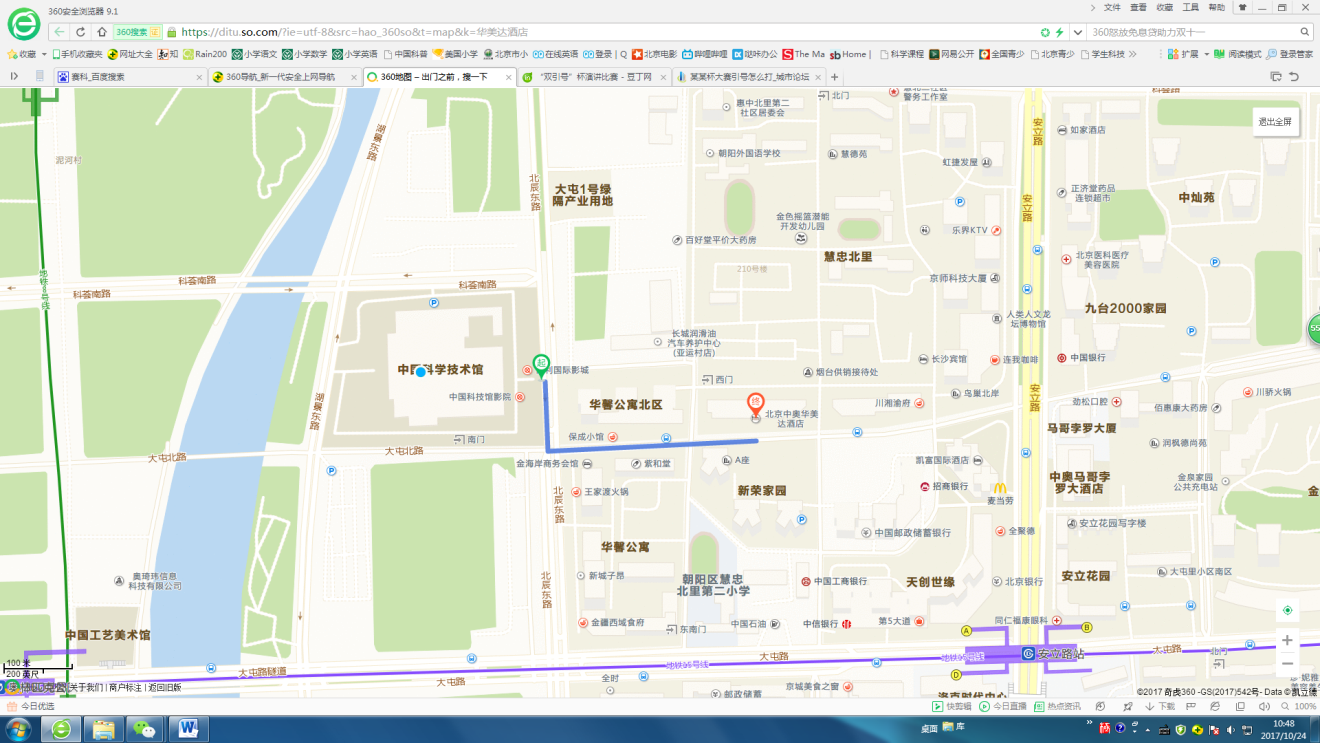 酒店名称：北京凯艺酒店（原北京中奥华美达酒店）地址：北京市朝阳区慧忠北里214号（大屯北路与北辰东路交汇处往东200米）线路指南：从中国科技馆东门沿北辰东路向南步行92米，左转进入大屯北路；沿大屯北路向东步行281米，路北即到达凯艺酒店，全程步行约5分钟。姓名性别年龄民族单位职务联系电话备注说明本次活动不设接站服务。参会人员请于9日下午3时前至住宿酒店大堂“会议报到处”报到。本次活动不设接站服务。参会人员请于9日下午3时前至住宿酒店大堂“会议报到处”报到。本次活动不设接站服务。参会人员请于9日下午3时前至住宿酒店大堂“会议报到处”报到。本次活动不设接站服务。参会人员请于9日下午3时前至住宿酒店大堂“会议报到处”报到。本次活动不设接站服务。参会人员请于9日下午3时前至住宿酒店大堂“会议报到处”报到。本次活动不设接站服务。参会人员请于9日下午3时前至住宿酒店大堂“会议报到处”报到。本次活动不设接站服务。参会人员请于9日下午3时前至住宿酒店大堂“会议报到处”报到。